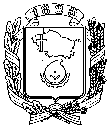 АДМИНИСТРАЦИЯ ГОРОДА НЕВИННОМЫССКАСТАВРОПОЛЬСКОГО КРАЯПОСТАНОВЛЕНИЕ25.10.2017                                                                                                 № 2395НевинномысскО внесении изменений в муниципальную программу «Развитие образования в городе Невинномысске», утвержденную постановлением администрации города Невинномысска от 21 ноября 2016 г. № 25491. Внести прилагаемые изменения в муниципальную программу «Развитие образования в городе Невинномысске», утвержденную постановлением администрации города Невинномысска от 21 ноября 2016 г.   № 2549 «Об утверждении муниципальной программы «Развитие образования в городе Невинномысске».2. Настоящее постановление разместить на официальном                        сайте администрации города Невинномысска в                                              информационно – телекоммуникационной сети «Интернет».3. Контроль за выполнением настоящего постановления возложить на первого заместителя главы администрации города Невинномысска    Олешкевич Т.А.Глава города НевинномысскаСтавропольского края                                                                    М.А. МиненковИЗМЕНЕНИЯ,которые вносятся в муниципальную программу «Развитие образования в городе Невинномысске», утвержденную постановлением администрации города Невинномысска от 21 ноября 2016 г. № 2549В приложении № 1 «Сведения об индикаторах достижения целей программы и показателях решения задач подпрограмм муниципальной программы «Развитие образования в городе Невинномысске» к программе строку 3.1.2 изложить в следующей редакции:«».В приложении № 5 «Сведения об источнике информации и методике расчета индикаторов достижения целей программы и показателей решения задач подпрограмм муниципальной программы «Развитие образования в городе Невинномысске» к программе строку 2.1.2 изложить в следующей редакции:  «».В паспорте подпрограммы «Развитие дошкольного образования   в городе Невинномысске» муниципальной программы «Развитие образования в городе Невинномысске» к программе:1) в позиции «Показатели подпрограммы» абзац второй изложить в следующей редакции:«»;2) в позиции «Ожидаемые конечные результаты реализации подпрограммы» абзац второй изложить в следующей редакции: «».Первый заместитель главыадминистрации города Невинномысска                                          В.Э. СоколюкПриложение к постановлению администрации города Невинномысска25.10.2017 № 2395123456783.1.2.Удельный вес численности  детей частных дошкольных образовательных учреждений (далее – ЧДОУ) в общей численности детей дошкольных образовательных учреждений, на конец календарного  годапроценты1,61,21,41,41,4123452.1.2.Удельный вес численности  детей частных дошкольных образовательных учреждений (далее – ЧДОУ) в общей численности детей дошкольных образовательных учреждений (далее – ДОУ) процентыЧ=Ч1/Ч2х100%, где Ч – удельный вес численности  детей  ЧДОУ в общей численности детей ДОУ; Ч1 – численность детей ЧДОУ; Ч2 – численность детей, посещающих ДОУна конец календарного годаудельный вес численности детей частных дошкольных образовательных учреждений (далее – ЧДОУ) в общей численности детей дошкольных образовательных учреждений (далее – ДОУ);увеличение удельного веса численности детей ЧДОУ в общей численности детей ДОУ до 1,4%;